FOR IMMEDIATE RELEASEDecember 11, 2023www.votelevy.govOFFICE OFLevy County Supervisor of Elections421 South Court Street Bronson, Fl. 32621 www.votelevy.govContact: Tammy Jones 352-486-5163tammy@votelevy.govFlorida Supervisors of Elections ScholarshipLevy County, FL - The Florida Supervisors of Elections Association is proud to announce an exciting scholarship opportunity aimed at supporting our next generation of leaders. In a commitment to furthering education and civic engagement, the Florida Supervisors of Elections is offering three $1,200 scholarships to college students across the state, according to Levy County Supervisor of Elections, Tammy Jones.Applicants must be registered Florida voters and live in the state for at least the preceding two years. Applicants must be either a Political Science, Public Administration, Business Administration, or Journalism/ Mass Communication major and be at least a junior in college. Students must be enrolled or accepted as a full-time student in a senior college or university in Florida and have maintained at least a "C" average or above for the previous year.The deadline to apply for a scholarship is March 8, 2024. Applications are available online at www.votelevy.gov or may be picked up from the Levy County Supervisor of Elections office, 421 S Court St, Bronson, FL 32621.Applications must be submitted to the elections office of the county in which the applicant is registered to vote. Each county will select one finalist to send to the FSE Scholarship Committee for consideration.For additional information, please visit www.votelevy.gov or call 352-486-5163.Levy County Supervisor of Elections 421 South Court StreetBronson, Fl. 32621Phone: 352-486-5163Fax: 352-486-5146E-mail: tammy@votelevy.govSTUDENT ELIGIBILITY GUIDELINES FOR THE FLORIDA SUPERVISORS OF ELECTIONS SCHOLARSHIPSTUDENT ELIGIBILITY – To be eligible for the FSE Scholarship the student applicant shall:Be a Political Science/Public Administration/Business Administration or Journalism/Mass Communication major.Be a citizen of the United States.Have been a resident of Florida for two years preceding the academic year for which an application is made.Be enrolled or accepted as a full-time student in a senior college or university in Florida. No post-graduate or second- degree students.Be at least a junior in college, or have enough credits for enrollment as a junior prior to the application deadline.Submit two current letters of recommendation: one from the college or university last attended or graduated from; and one from a citizen of good standing in the community.Submit a resume of your high school and/or college activities, as well as, what you have done for your community.Demonstrate a financial need and furnish a financial statement, which shows what your own contribution is to your educational expenses. (Student does not have to submit an official form, can just send a statement of their financial need.)Have maintained a “C” average or above for the previous school year.Be registered to vote.  (Written verification required by Supervisor of Elections where student is registered to vote.)Be available for an interview by the Supervisor of Elections in the county where student is registered to vote.ELIGIBLE INSTITUTION – Scholarship must be given to student attending a Florida university or college, which is accredited by the Southern Association of Colleges and Schools.STIPULATION – The scholarship check will be made payable to the school where student will be attending.APPLICATION -Must be received by the Supervisor of Elections in the county the student is registered to vote by March 8, 2024.Letters of recommendation MUST ACCOMPANY APPLICATION OR BE RECEIVED BY THE DEADLINE.SELECTION – Each county’s Supervisor will review all applications received and select one finalist to be forwarded to the FSE Scholarship Committee, along with a letter of recommendation for the applicant. The FSE Scholarship Committee will select three winners ($1,200 each) from the finalists submitted by the Supervisors. A student who has received the scholarship award may make a second application the following year.MAIL OR EMAIL TO:	Levy County Supervisor ofElections421 S Court St Bronson, FL 32621 tammy@votelevy.gov(Eff. 12/23)FLORIDA SUPERVISORS OF ELECTIONS APPLICATION FOR SCHOLARSHIPI am applying for the FSE Scholarship andI am enrolled  or I have been accepted  at: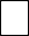 Name of College or UniversityName (Mr., Mrs., Ms.): 				 Last	First	MiddlePermanent Address: 	Phone Number ( 		)			 Area Code		NumberEmail: 	Date of Birth (Month / Day / Year): 	High School G.P.A.: 	 College G.P.A.: 	Junior College/ College/ University from which you were or will be graduated: 	Current Grade Level Status for Undergraduate College: Junior	 Senior	Filing this application does not imply that a scholarship will be awarded. It does place the applicant in line for consideration. Scholarship will be awarded only to the applicant who has been accepted at one of Florida’s universities or colleges.If I accept this scholarship, it is understood that:I will be a full-time student as defined by the Office of the Registrar. I will be majoring in: Political Science/Public Administration/Business Administration  Journalism/Mass Communication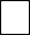 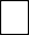 (Scholarship applications may be subject to public records requests)Signature of Applicant	DatePlease note: Florida has a very broad public records law. All written correspondence to or from government officials is subject to disclosure to the public and media, upon request, unless otherwise statutorily exempt.(Eff. 12/23)2024 FSE ScholarshipApplicant: 	 County: 	Does student application meet the following requirements?	Yes 	No	Yes 	No	Yes 	No	Yes 	No	Yes 	No	Yes 	No	Yes 	No	Yes 	NoRegistered voter and a resident of Florida for two years preceding the academic year for which an application is made (Written verification by Supervisor of Elections that student is a registered voter in their county)Finished two years of college (junior college/college/university) or enough credits for enrollment as a junior before deadlineCurrently accepted or enrolled as a full-time student in a college or a university in Florida (Written verification)Political Science/Public Administration/Business Administration or Journalism/Mass Communication majorMaintain a “C” average or above for the previous year (school transcripts)Two letters of recommendation: one from college last attended or graduated from and one from a citizen of good standing in the communityResume of high school and/or college activities, as well as community activitiesFinancial need information(Eff. 12/23)